INTRODUCTION TO AMERICAAmerican Exceptionalism: Principles and values of Americanism:–––––Tocqueville quotes: Which quote/ quotes describe America today?Which quote/ quotes no longer describe America?Political Values:Liberty:Write your own definition of liberty?Representative Democracy/ Democratic Republic:Suffrage:In 1824, what percent of white males voted in the U.S.?By 1840, what percent of white males voted in the U.S?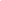 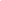 III. American PrinciplesImmigration:G-G-G-b. Westward Expansion and Migration: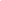 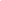 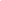 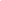 American Economy:Natural Resources:b. Capitalism